301760, г. Донской, Тульской обл., мкр-он Центральный, ул. Ленина, д. 3,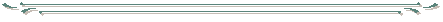 тел./факс 8 (48 746) 5-08-02ПРИКАЗот 01.08.2014 г.                                                                                                №1Об утверждении Положения о выявлении и урегулировании конфликта интересов в ООО УК «РЕМЭКС»В соответствии с Федеральным законом от 25.12.2008 №273-ФЗ «О противодействии коррупции», Указом Президента Российской Федерации от 02.04.2013г №309 «О мерах по реализации отдельных положений Федерального закона «О противодействии коррупции»,  методическими рекомендациями по разработке и принятию организациями мер по предупреждению и противодействию коррупции, утверждённых Министерством труда и социальной защиты 08.11.2013 года,ПРИКАЗЫВАЮ:1. Утвердить прилагаемое Положение о выявлении и урегулировании конфликта интересов в ООО УК «РЕМЭКС».2. Настоящий приказ разместить на официальном сайте.3. Приказ вступает в силу со дня подписания.4. Контроль за исполнением настоящего приказа оставляю за собой.Директор ООО УК  «РЕМЭКС»    _______________________ Ю.И. Мишков                                                                                                                                                                                                                                                                                                                 Приложение  к приказу ООО                                                                                                                                                                                                                                                            УК «РЕМЭКС» от 01.08.2014  № 1УтверждаюДиректор ООО УК»РЕМЭКС»______________ Ю.И. Мишков01.08.2014г.Положение о выявлении и урегулировании конфликта интересов в ООО УК «РЕМЭКС»1. Цели и задачи положения о конфликте интересов 	Положение о конфликте интересов в ООО УК «РЕМЭКС» (далее – Предприятие) разработано и утверждено с целью регулирования и предотвращения конфликта интересов в деятельности своих работников (а значит и возможных негативных последствий конфликта интересов для Предприятия). 	Положение о конфликте интересов - это внутренний документ организации, устанавливающий порядок выявления и урегулирования конфликтов интересов, возникающих у работников организации в ходе выполнения ими трудовых обязанностей. 	Конфликт интересов - ситуация, при которой личная заинтересованность (прямая или косвенная) работника (представителя Предприятия) влияет или может повлиять на надлежащее исполнение им должностных (трудовых) обязанностей и при которой возникает или может возникнуть противоречие между личной заинтересованностью работника (представителя Учреждения) и правами и законными интересами организации, способное привести к причинению вреда правам и законным интересам, имуществу и (или) деловой репутации Предприятия, работником (представителем Предприятия) которой он является.2. Круг лиц, попадающих под действие положенияДействие настоящего положения распространяется на всех работников Предприятия вне зависимости от уровня занимаемой ими должности и на физические лица, сотрудничающие с организацией на основе гражданско-правовых договоров.3. Основные принципы управления конфликтом интересов в ПредприятииВ основу работы по управлению конфликтом интересов в Предприятии положены следующие принципы: 	- обязательность раскрытия сведений о реальном или потенциальном конфликте интересов; 	- индивидуальное рассмотрение и оценка репутационных рисков для Предприятия при выявлении каждого конфликта интересов и его урегулирование; 	- конфиденциальность процесса раскрытия сведений о конфликте интересов и процесса его урегулирования; 	- соблюдение баланса интересов Предприятия и работника при урегулировании конфликта интересов;  	- защита работника от преследования в связи с сообщением о конфликте интересов, который был своевременно раскрыт работником и урегулирован (предотвращен) Предприятием.4. Порядок раскрытия конфликта интересов работником Предприятия и порядок его урегулирования, в том числе возможные способы разрешения возникшего конфликта интересов 	Процедура раскрытия конфликта интересов доводится до сведения всех работников Предприятия. Устанавливаются следующие вида раскрытия конфликта интересов, в том числе:  	- раскрытие сведений о конфликте интересов при приеме на работу;  	- раскрытие сведений о конфликте интересов при назначении на новую должность;  	- разовое раскрытие сведений по мере возникновения ситуаций конфликта интересов. 	Должностным лицом, ответственным за прием сведений о возникающих (имеющихся) конфликтах интересов является директор Предприятия. 	Предприятие берет на себя обязательство конфиденциального рассмотрения представленных сведений и урегулирования конфликта интересов. Поступившая информация должна быть тщательно проверена уполномоченным на это должностным лицом с целью оценки серьезности возникающих для Предприятия рисков и выбора наиболее подходящей формы урегулирования конфликта интересов. В итоге этой работы Предприятие может прийти к выводу, что ситуация, сведения о которой были представлены работником, не является конфликтом интересов и, как следствие, не нуждается в специальных способах урегулирования. Предприятие также может прийти к выводу, что конфликт интересов имеет место, и использовать различные способы его разрешения, в том числе: 	- ограничение доступа работника к конкретной информации, которая может затрагивать личные интересы работника;   	- добровольный отказ работника Предприятия или его отстранение (постоянное или временное) от участия в обсуждении и процессе принятия решений по вопросам, которые находятся или могут оказаться под влиянием конфликта интересов;  	- пересмотр и изменение функциональных обязанностей работника;  	- перевод работника на должность, предусматривающую выполнение функциональных обязанностей, не связанных с конфликтом интересов; 	- отказ работника от своего личного интереса, порождающего конфликт с интересами организации;  	- увольнение работника из организации по инициативе работника. 	Приведенный перечень способов разрешения конфликта интересов не является исчерпывающим. В каждом конкретном случае по договоренности организации и работника, раскрывшего сведения о конфликте интересов, могут быть найдены иные формы его урегулирования.  	При разрешении имеющегося конфликта интересов следует выбрать наиболее "мягкую" меру урегулирования из возможных с учетом существующих обстоятельств. Более жесткие меры следует использовать только в случае, когда это вызвано реальной необходимостью или в случае, если более "мягкие" меры оказались недостаточно эффективными. При принятии решения о выборе конкретного метода разрешения конфликта интересов важно учитывать значимость личного интереса работника и вероятность того, что этот личный интерес будет реализован в ущерб интересам Предприятия.5. Обязанности работников в связи с раскрытием и урегулированием конфликта интересов  	Положением устанавливаются следующие обязанности работников в связи с раскрытием и урегулированием конфликта интересов:  	- при принятии решений по деловым вопросам и выполнении своих трудовых обязанностей руководствоваться интересами Предприятия - без учета своих личных интересов, интересов своих родственников и друзей;  	- избегать (по возможности) ситуаций и обстоятельств, которые могут привести к конфликту интересов;  	- раскрывать возникший (реальный) или потенциальный конфликт интересов;  	- содействовать урегулированию возникшего конфликта интересов.